Приложение 6. «География в ребусах и загадках».Загадка.Я не маленький ручей, Я и шире, и длинней!А ещё я глубока, Потому, что я ……………..Загадка.Солнце за день устаёт,На ночь спать оно идётНа полянку, за песок,Ровно – ровно на восток.______________________________________________Загадка.Шесть океанов на планете Согласны с этим все ли, дети?-26-Загадка.У меня в ладонях страны,Реки, горы, океаны.Догадались, в чём тут фокус?Я держу руками ………………Загадка.Знает каждый капитан: Волга – это океан.Загадка.Сверху полюс, снизу полюс.Посередине жаркий пояс.Приложение 6. «Ребусы»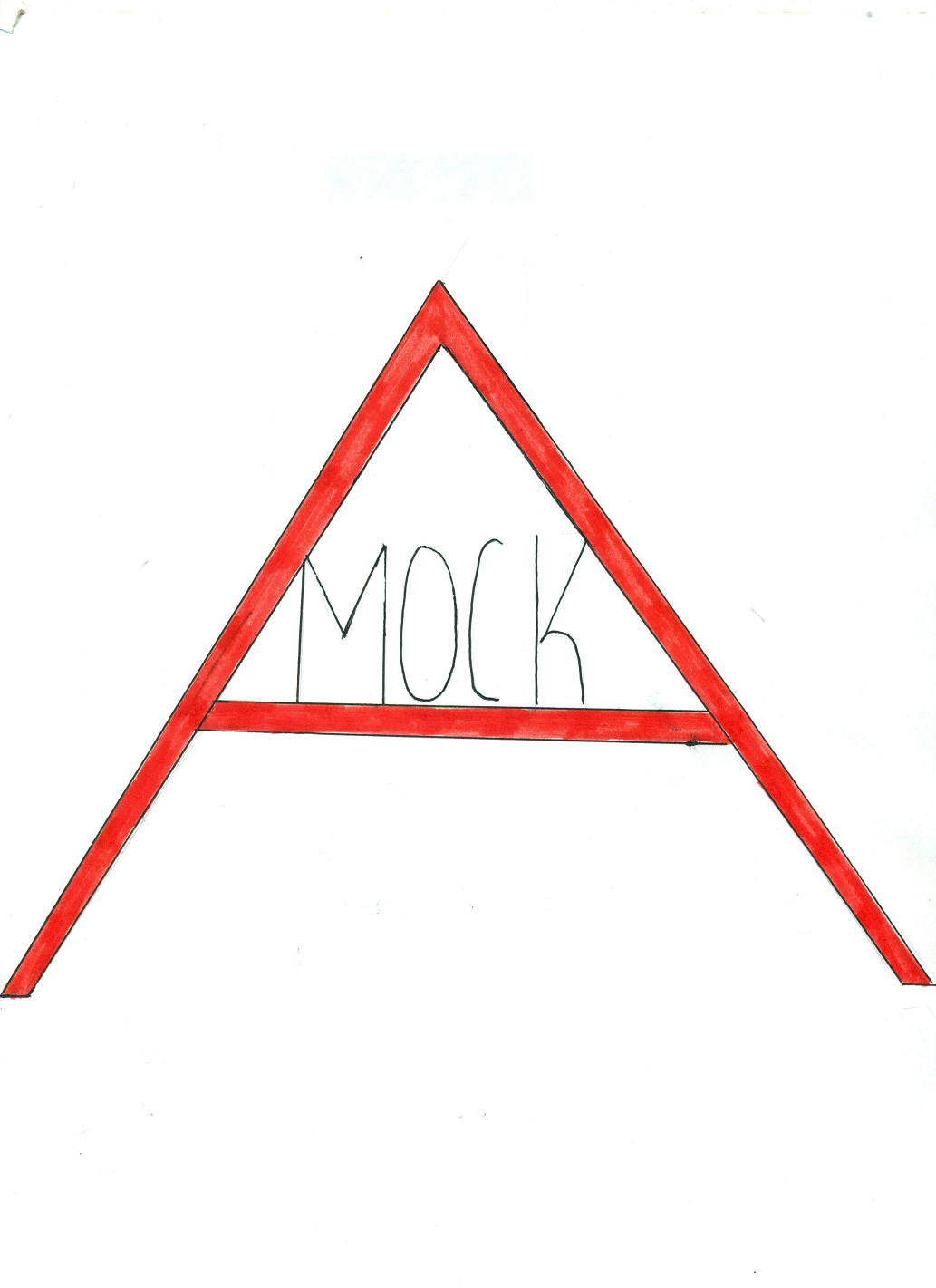 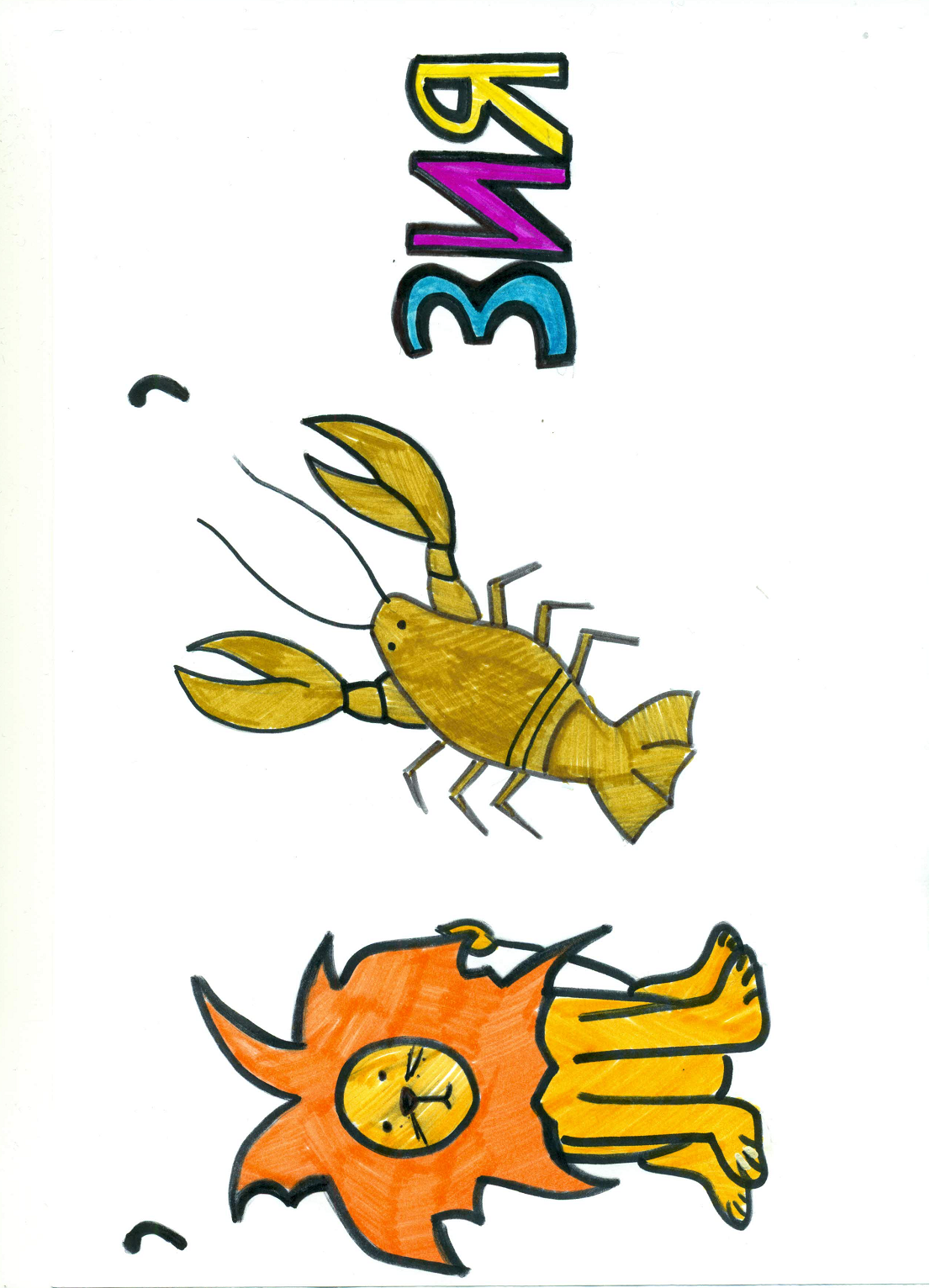 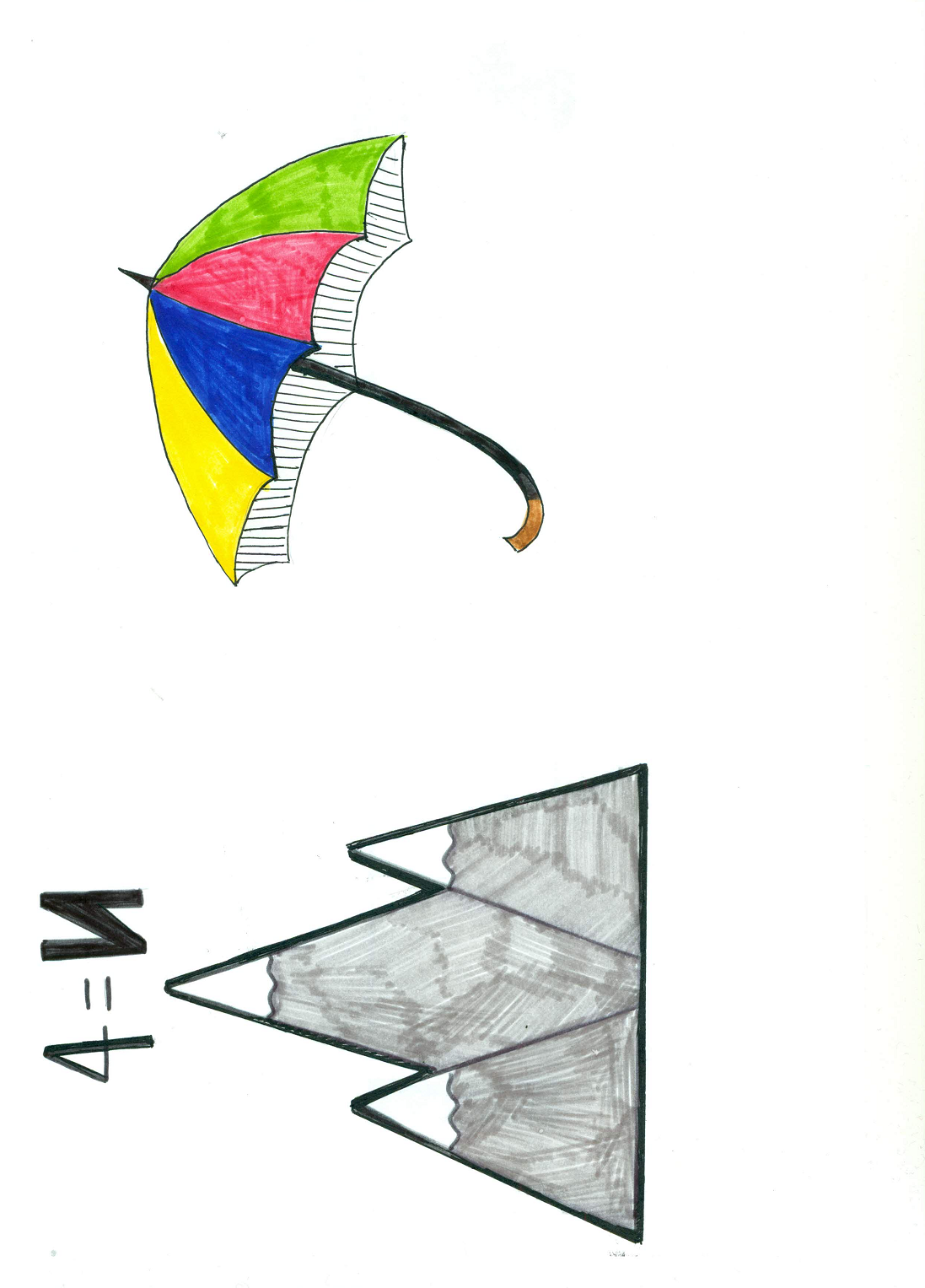 